Communiqué du CSFO
Unité Médias Formation professionnellewww.ortra.formationprof.ch
Documentation formation professionnelle initiale:
Plate-forme pour les organisations
du monde du travail (OrTra)Documentation formation professionnelle initiale – De quoi s’agit-il?La documentation formation professionnelle initiale est aussi appelée journal de travail, documentation ou classeur de formation dans le monde professionnel. Il s'agit d'un classeur dans lequel la personne en formation peut ranger les documents les plus importants en rapport avec sa formation. Le classeur contient par ailleurs les informations essentielles sur la formation professionnelle initiale. Le dossier de formation, constitué pour l'essentiel des rapports d'apprentissage établis par la personne en formation, constitue le cœur de la documentation formation professionnelle initiale.Etablir un guide pour les personnes en formationDe nombreuses organisations du monde du travail (OrTra) tiennent à mettre à la disposition des apprentis de leur domaine professionnel un guide qui leur indique comment organiser et tenir à jour une telle «Documentation formation professionnelle initiale», par exemple sous la forme d’un classeur composé de rubriques et de textes explicatifs pour chaque thème, ou par le biais d’un site Internet contenant des indications, des documents à télécharger et des liens à l’intention des personnes en formation. Les OrTra trouvent l’aide nécessaire sur la plate-forme www.otra.formationprof.ch.Des exemples adaptables à son propre domaine d’activité Les OrTra trouvent sur la plate-forme www.ortra.formationprof.ch des modèles qui leur permettent de constituer sans grand effort une « Documentation formation professionnelle initiale » (version imprimée ou en ligne) pour les apprentis de leur domaine d’activité. Les modèles contiennent de nombreux textes, des exemples, des graphiques et des documents à télécharger qu’il est facile de reprendre et d’adapter à ses propres besoins. Les modèles sont mis gratuitement à disposition, à la seule condition de mentionner la source – la plate-forme www.ortra.formationprof.ch – dans le produit fini. Structure de la plate-formeLa plate-forme www.ortra.formationprof.ch se compose de deux parties: le modèle de classeur et le modèle de site Internet.Modèle de classeurA l'aide du modèle de classeur (Word), les OrTra peuvent créer sans grand effort un classeur « Documentation formation professionnelle initiale » pour les personnes en formation dans leur domaine professionnel, à utiliser sous forme de document imprimé ou de fichier à imprimer. Présenté de façon simple, le modèle peut être adapté en cas de besoin. La possibilité est offerte d'insérer le logo et les coordonnées de son institution dans le pied de page. Dans la première page, on trouve un répertoire avec la liste des dix thèmes traités dans le classeur :  1. Tâches pendant la formation professionnelle initiale  2. Bases de la formation  3. Profil de la profession et compétences opérationnelles  4. Dossier de formation  5. Rapports de formation  6. Entreprise formatrice / contrat d'apprentissage  7. Cours interentreprises (CIE)  8. Ecole professionnelle  9. Informations de l'association professionnelle10. GlossaireModèle de site InternetA l’aide du modèle de site Internet disponible sur www.ortra.formationprof.ch, les OrTra peuvent créer une plate-forme « Documentation formation professionnelle initiale » structurée de la même manière pour les personnes en formation dans leur domaine professionnel. La structure de la page web correspond à celle qui est proposée pour le classeur « Documentation formation professionnelle initiale » – les dix thèmes correspondent aux dix pages web. Thème 4: Dossier de formationLe dossier de formation constitue le cœur de la plate-forme. La tenue d'un dossier de formation est prescrite dans la plupart des ordonnances de formation. Le dossier de formation est un instrument de travail pour la formation en entreprise. L'apprenti-e consigne dans le dossier de formation: tous les travaux fondamentaux, les connaissances acquises et les expériences vécues dans l'entreprise formatrice. Le dossier de formation lui sert par ailleurs d'ouvrage de référence, et le formateur ou la formatrice peut y suivre le déroulement de la formation, mesurer l'intérêt de l'apprenti-e et son engagement personnel. L'Institut fédéral des hautes études en formation professionnelle IFFP a élaboré des standards pour un dossier de formation de qualité dans la formation professionnelle initiale. Cette importante base de travail pour les OrTra se trouve aussi sur la plate-forme. Qui a réalisé la plate-forme? La plate-forme « Documentation formation professionnelle initiale » a été réalisée par le Centre suisse de services Formation professionnelle | orientation professionnelle, universitaire et de carrière (CSFO), en collaboration avec le Secrétariat d'Etat à la formation, à la recherche et à l'innovation (SEFRI) et les organisations du monde du travail (OrTra). Un groupe d'accompagnement composé de représentants de la Confédération, des cantons et des OrTra a adopté les textes.Version brèveLa plate-forme www.ortra.formationprof.ch permet aux organisations du monde du travail de constituer une « Documentation formation professionnelle initiale » spécifique à l’intention des personnes en formation dans leur domaine d’activité. Les modèles, textes, exemples, documents à télécharger et liens peuvent être repris gratuitement et adaptés aux propres besoins. Edition août 2013Rubrique info: www.info.berufsbildung.ch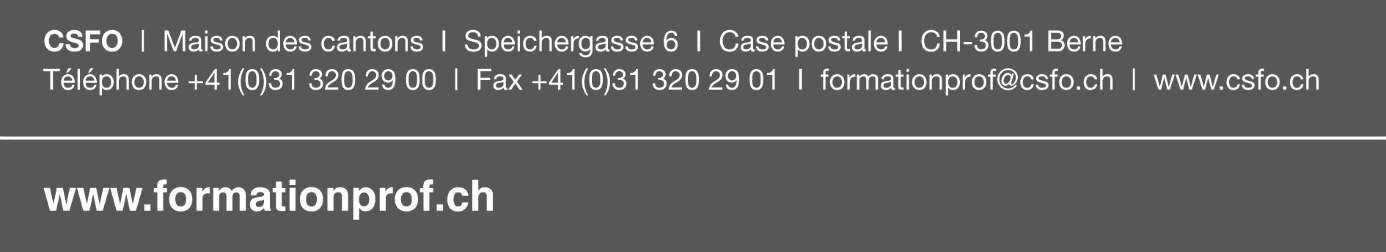 